Higiene de manos Lavarse las manos con agua y jabón elimina los microbios de las manos. Esto ayuda a prevenir infecciones por los siguientes motivos:Con frecuencia, las personas se tocan los ojos, la nariz y la boca sin darse cuenta. Los microbios pueden entrar al cuerpo por los ojos, la nariz y la boca y pueden enfermarnos.Los microbios de las manos sin lavar pueden transferirse a otros objetos, como pasamanos, mesas y mesones, o juguetes y, luego, transferirse a las manos de otra persona.Por lo tanto, eliminar los microbios mediante el lavado de manos ayuda a prevenir la diarrea y las infecciones respiratorias y podría incluso ayudar a prevenir infecciones en la piel y los ojos.Procedimiento Lavado de manos con agua y jabón:Mojar las manos y muñecas con agua; antes de usar jabón.Aplique jabón en las manos y muñecas, bordes de las uñas y espacios interdigitales.Junte las manos, frótelas, haciendo movimientos de rotación. Frótese las muñecas; lávese los dedos entrelazándolos para frotar los espacios interdigitales haciendo movimiento hacia arriba y hacia abajo. Mantenga la punta de los dedos hacia abajo.Enjuague las manos, bajo el chorro de agua; dejando escurrir ésta por los brazos. Un mano primero luego la otraSecar las manos con toalla de papel, primero las manos (palma y dorso), luego los brazos con movimientos hacia los codosCerrar la llave ayudándose con la toalla con que secó sus manos.Elimine la toalla en tacho de basura, sin tocar las manos el contenedor de basura.Duración de 40 a 60 segundos.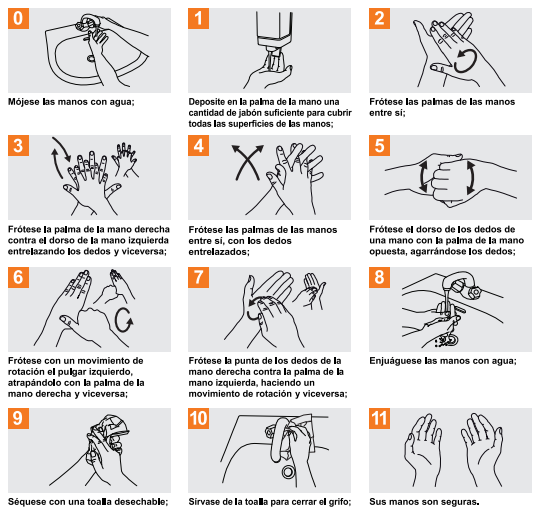 Procedimiento de Higiene de Manos con alcohol gel.Aplique una dosis de alcohol gel en manos visiblemente limpias y secas.Junte las manos, frótelas, haciendo movimientos de rotación.Frótese las muñecas; los dedos entrelazándolos para frotar los espacios interdigitales haciendo movimiento hacia arriba y hacia abajo.Realice frotación de manos, hasta que las manos estén secas.Duración de 20 a 30 segundos.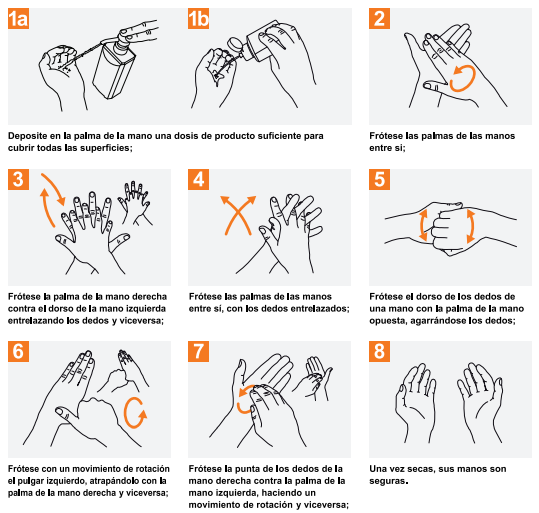 Momentos para la higiene de manosToda persona que ingrese al establecimiento deberá higienizar sus manos. Si las manos se encuentran visiblemente sucias las deberá lavar con agua y jabón. Antes de cada ingreso a la sala de clases. Después de sonarse la nariz, toser o estornudar.Después de tocar superficies que otras personas podrían tocar frecuentemente, como por ejemplo manillas de puertas, mesas, dispensadores de agua etc.Después de ir al baño.Antes y después de comer.Después de estar en contacto con la basura.Después de tocar animales y mascotas.Después de ayudar a un niño a usar el baño.Siempre que tenga las manos visiblemente sucias.Cuando exista transporte privado de trabajadores(as) provisto por el empleador, señalar que en éste se deberá disponer de alcohol gel o una solución de alcohol al 70%.Periocidad del lavado de manoEn establecimientos educacionales y jardines infantiles”, se recomienda establecer rutinas de lavado de manos con agua y jabón cada 2 o 3 horas para todos los alumnos, las cuales deben ser supervisadas por un adulto.Referenciashttps://www.who.int/gpsc/information_centre/gpsc_desinfectmanos_poster_es.pdf?ua=1https://www.who.int/gpsc/information_centre/gpsc_lavarse_manos_poster_es.pdf?ua=1https://portal.alemana.cl/wps/wcm/connect/6f4abed3-724a-40de-9635-3f36dd917b7a/03+Precauciones+Estandar.pdf?MOD=AJPERES&CACHEID=6f4abed3-724a-40de-9635-3f36dd917file:///C:/Users/Colaborador/Downloads/PROTOCOLO%20SANITARIO%20PARA%20ESTABLECIMIENTOS%20EDUCACIONALES.pdfhttps://sigamosaprendiendo.mineduc.cl/wp-content/uploads/2021/05/Protocolo2021-MedidasPreventivasOrganizacionJornada.pdfDurante la pandemia del COVID-19, también se debería limpiar las INSTRUCTIVO HIGIENE DE MANOS